Цифры для выбора варианта 02Задача №1Вольт-амперная характеристика (ВАХ) биполярного транзистора амплитудного модулятора аппроксимирована выражением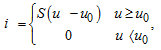 где:ik - ток коллектора транзистора;uб - напряжение на базе транзистора;S - крутизна вольт-амперной характеристики;u0 - напряжение отсечки ВАХ.Требуется:1. Объяснить назначение модуляции несущей и описать различные виды модуляции.2. Изобразить схему транзисторного амплитудного модулятора, пояснить принцип ее работы и назначение ее элементов.3. Дать понятие статической модуляционной характеристики (СМХ). Рассчитать и построить (СМХ) при заданных S, u0 и значении амплитуды входного высокочастотного напряжения Um.4. С помощью статической модуляционной характеристики определить оптимальное смещение E0 и допустимую величину амплитуды UΩ модулирующего напряжения UΩcosΩt , соответствующие неискаженной модуляции.5. Рассчитать коэффициент модуляции mAM для выбранного режима. Построить спектр и временную диаграмму АМ-сигнала.Значения S, u0 и Um приведены в таблице.Таблица 1Статическую модуляционную характеристику следует рассчитать и построить для семи-десяти значений E на интервале u0-Um до u0+Um. Для выбранного значения E и заданных u0 и Um определить угол отсечки Θ, с помощью которого определяется значение амплитуды первой гармоники тока коллектора I1 методом угла отсечки.6. На входе детектора действует амплитудно-модулированное колебание.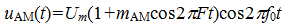 Требуется:1. Пояснить назначение детектирования модулированных колебаний. Изобразить схему диодного детектора и описать принцип ее работы.2. Рассчитать необходимое значение сопротивления нагрузки детектора Rн для получения заданного значения коэффициента передачи детектора kд.3. Выбрать значение емкости нагрузки детектора Cн при заданных f0 и F.4. Рассчитать и построить спектры напряжений на входе и выходе детектора.Значения S,mAM и kд, Um, F и f0 -в таблицах 2-3.Для расчета Rн следует воспользоваться выражениями,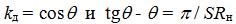 где Θ - угол отсечки в радианах.Таблица 2Таблица 3Задача № 2Задано колебание, модулированное по частоте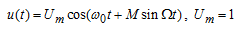 Требуется:1) Определить для частотной модуляции частоту F, если для всех вариантов девиация частоты одинакова и составляет 50 кГц.2) Определить количество боковых часто и полосу частот, занимаемую ЧМ сигналом3) Определить количество боковых частот и полосу, занимаемую ЧМ сигналом при увеличении модулирующей частоты в n раз.4) Определить количество боковых частот и полосу, занимаемую ЧМ сигналом при увеличении амплитуды модулирующего сигнала в m раз5) Рассчитать и построить для всех случаев спектральные диаграммы с соблюдением масштаба.Таблица 4Задача № 3В предположении, что сигнал сообщения имеет гармоническую форму частоты Fв, требуется:1. Изобразить временные диаграммы исходного сигнала (2, 3 периода) и дискретизированной последовательности для него при условии, что дискретизация отсчётами производится с интервалом, в k раз меньшим по сравнению с шагом дискретизации, определяемым теоремой Котельникова (см. таблицу 5).2. Изобразить спектральные диаграммы исходного сигнала и дискретизированной последовательности.3. Описать (с обоснованием) вид графиков временных и спектральных диаграмм на основе соответствующих теоретических положений.Таблица 5Задача № 4Стационарный случайный процесс x(t) имеет одномерную функцию плотности вероятности (ФПВ) мгновенных значений w(x), график и параметры которой приведены в таблице 6.Требуется:1 Определить параметр h ФПВ.2 Построить ФПВ w(x) и функцию распределения вероятностей (ФРВ) F(x) случайного процесса.3 Определить первый m1 (математическое ожидание) и второй m2 начальные моменты, а также дисперсию D(x) случайного процесса.Методические указания1. Изучите материал в [1, с. 28-35]; [4, с. 166 -171].2. ФПВ вне интервала [a,b] равна 0.3. δ(x-x0) - дельта-функция. При x=x0, δ(0) = ∞, при x≠x0, δ(x-x0) = 0.Условие нормировки для дельта-функции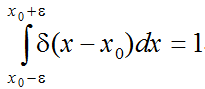 Фильтрующее свойство дельта-функции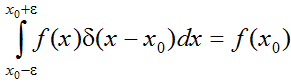 Если случайный процесс принимает некоторое значение x0 c вероятностью p0, то ФПВ в качестве одной из составляющих содержит дельта-функцию - p0 δ(x-x0).4. ФРВ связана с ФПВ следующим соотношением: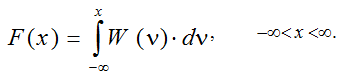 Таблица 6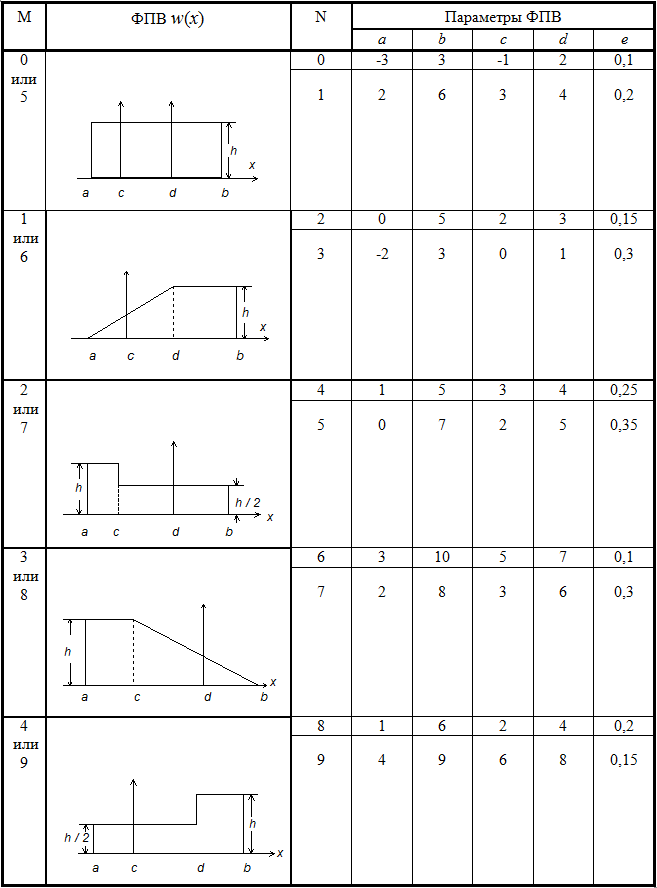 
Предпоследняя цифра пароля 0 - M, последняя цифра пароля 2 - N.Выражения для плотности распределения w(x) и функции распределения вероятностей F(x) должны быть заданы (описаны) для диапазона изменения значений x в пределах от -∞ до ∞. Если w(x) содержит дельта-функцию, то в функции распределения F(x) должен быть скачок при соответствующем значении x = x0. По условию задачи при x = c (или x = d) будет скачок на величину p(c) (или p(d)). Выражение и график F(x) должны удовлетворять условию "неубываемости" ее в пределах -∞ < x < ∞, т.е. зависимость F(x) не может иметь "падающих" участков.Вероятность попадания значений сигнала в заданный интервал, например, от a до c (т.е. a ≤ x ≤ c) определяется через плотность распределения вероятностей известным соотношением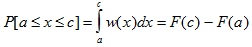 Предпоследняя цифра пароля0123456789S, mA/B1009511085120751159010580Последняя цифра номера студенческого билета0123456789u0, В0,350,450,550,650,750,400,500,600,700,80Um, В0,400,500,450,350,450,450,350,500,550,65Предпоследняя цифра пароля0123456789S, mA/B30354045505560657075mAM0,80,850,90,70,750,50,550,60,650,7kд0,90,70,850,60,80,650,750,80,60,7Предпоследняя цифра пароля0123456789Um, B1,01,21,41,61,81,11,31,51,71,9f0, кГц300350400450500550600650700750F, кГц3,45645,574,56,556N варианта по двум последним цифрам пароля (если 0, то 10)Mnk1421,82522.132,52,5243,43354,24463,83,6272.22383,52,5493,322102,91,63114,22,64123,82,23,4134,532,6143,63,53,5153,92,62,2163,23,52,6172,63,22182,22,83194,12,24203,93,43,3213,72,52224,332,2Предпоследняя цифра пароля0123456789Umax, B1510813612791114FB, кГц13101511169121484Последняя цифра пароля0123456789k1,5324322,543,52,5